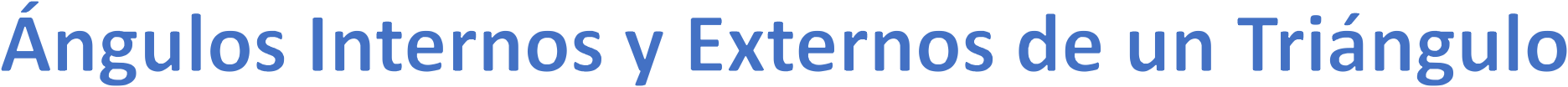 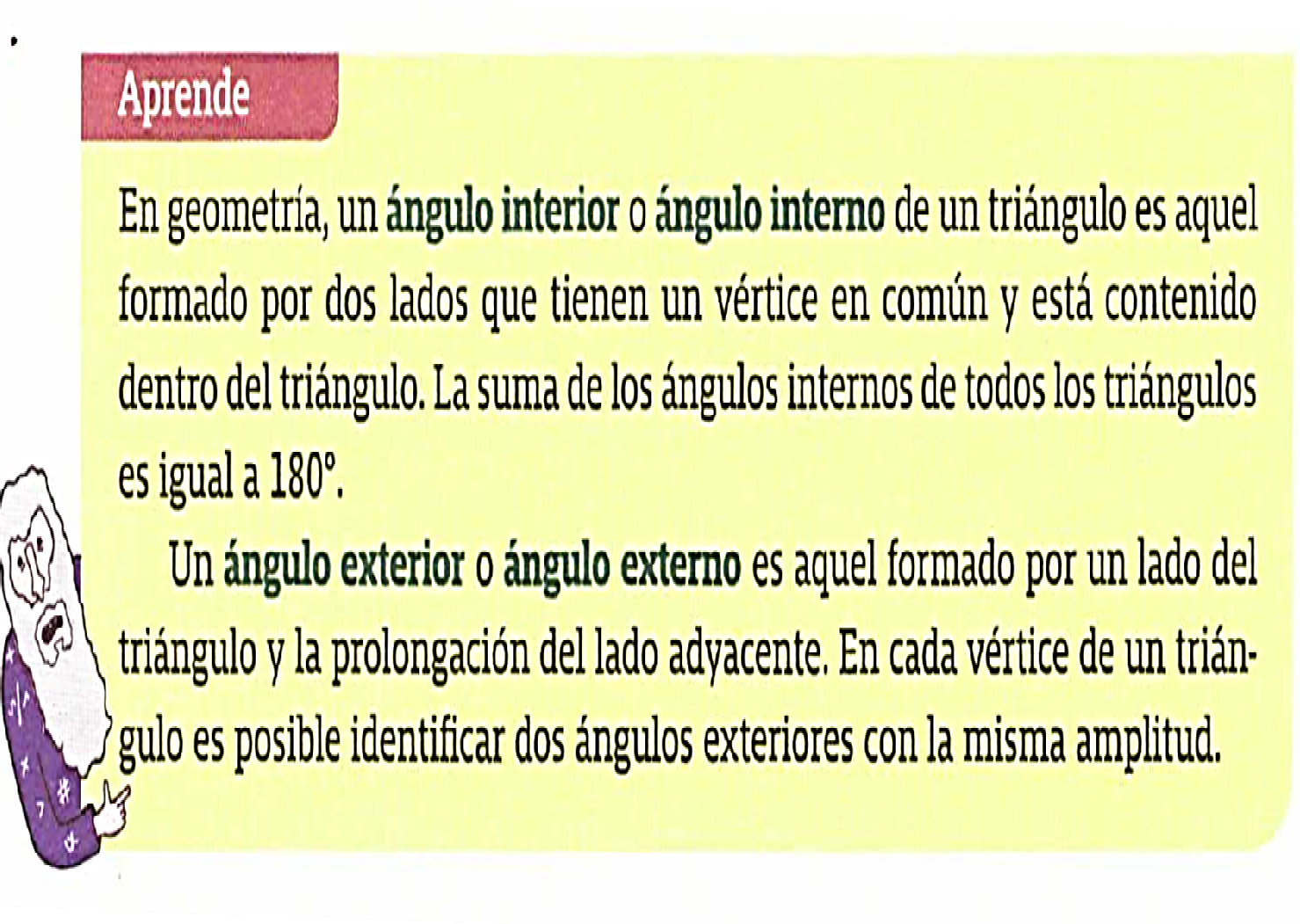 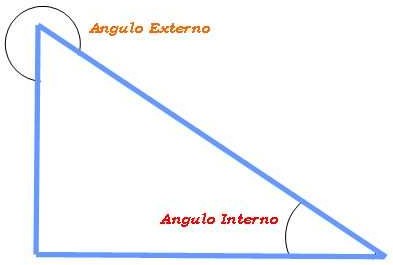 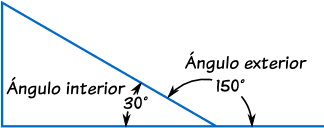 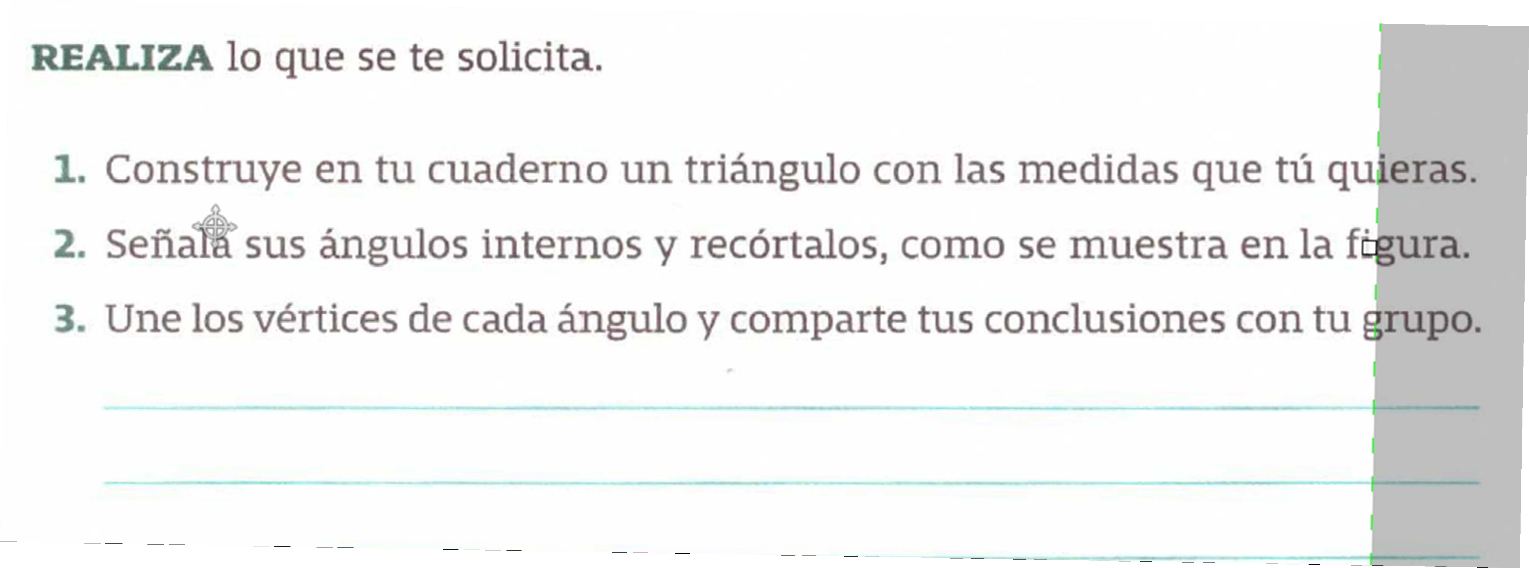 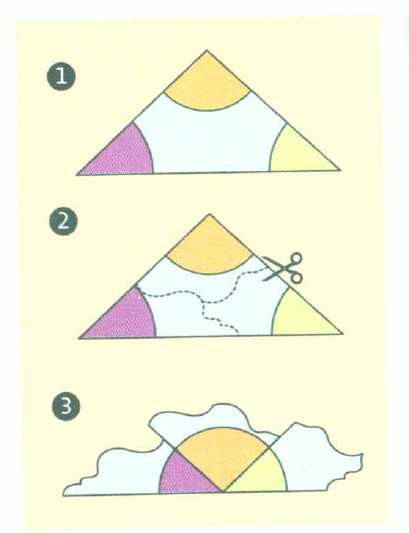 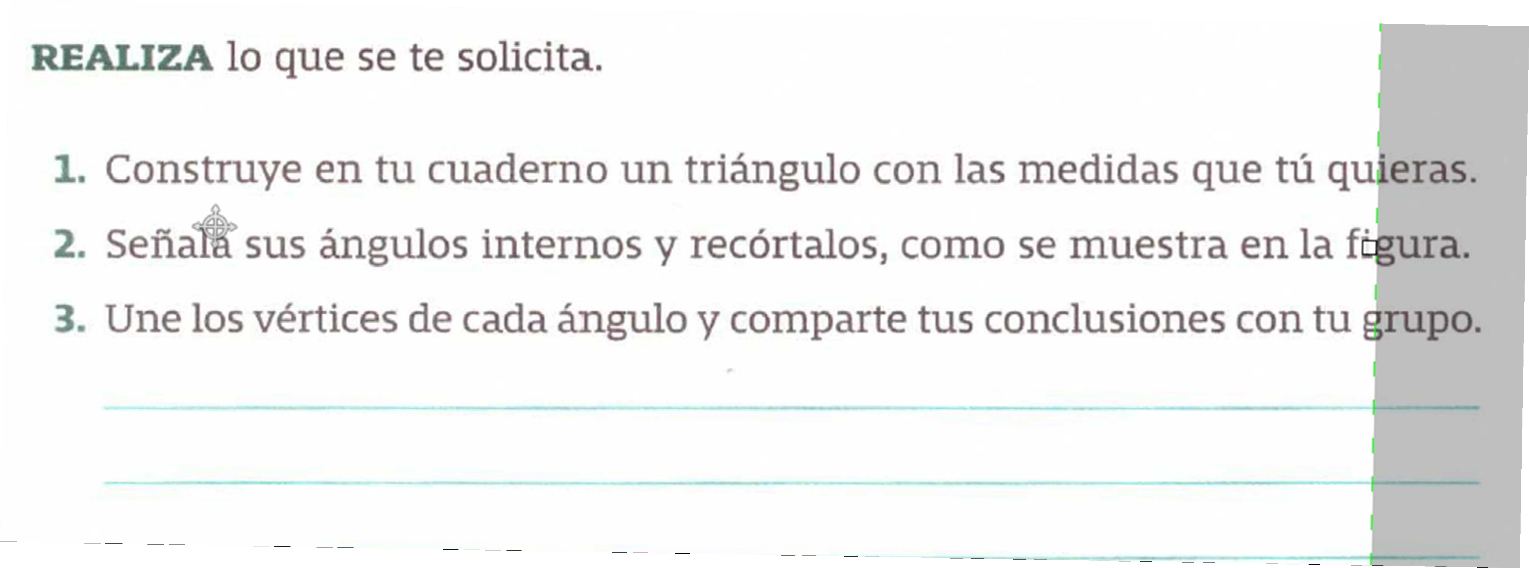 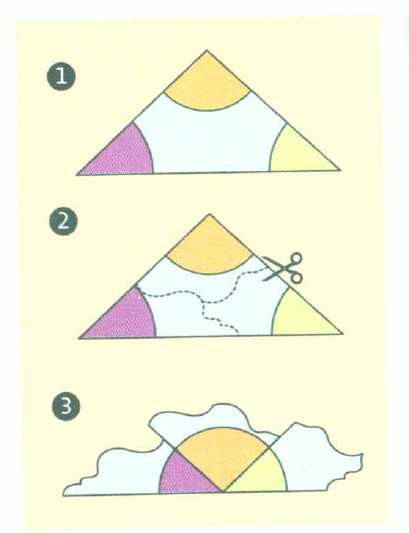 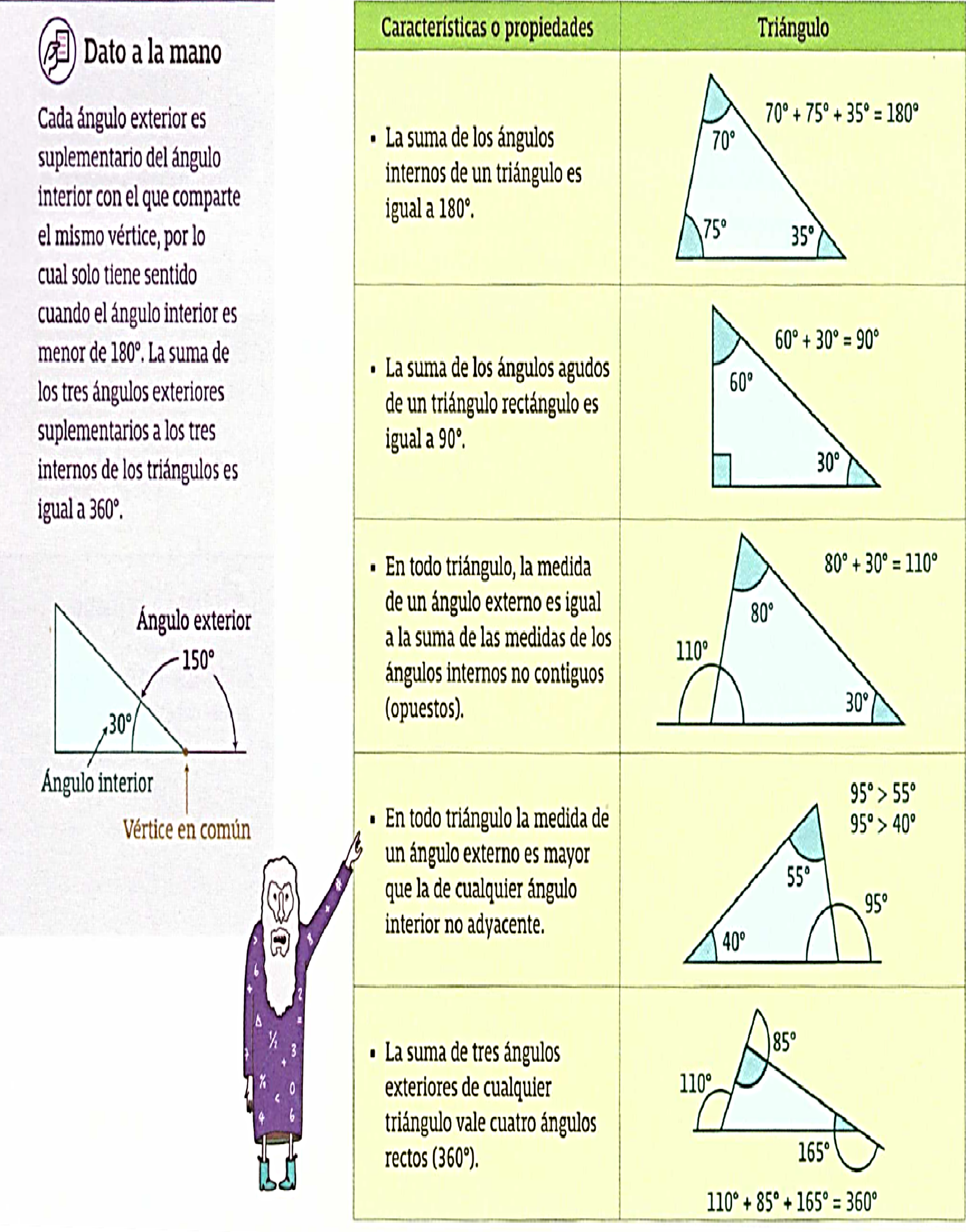 Recordando…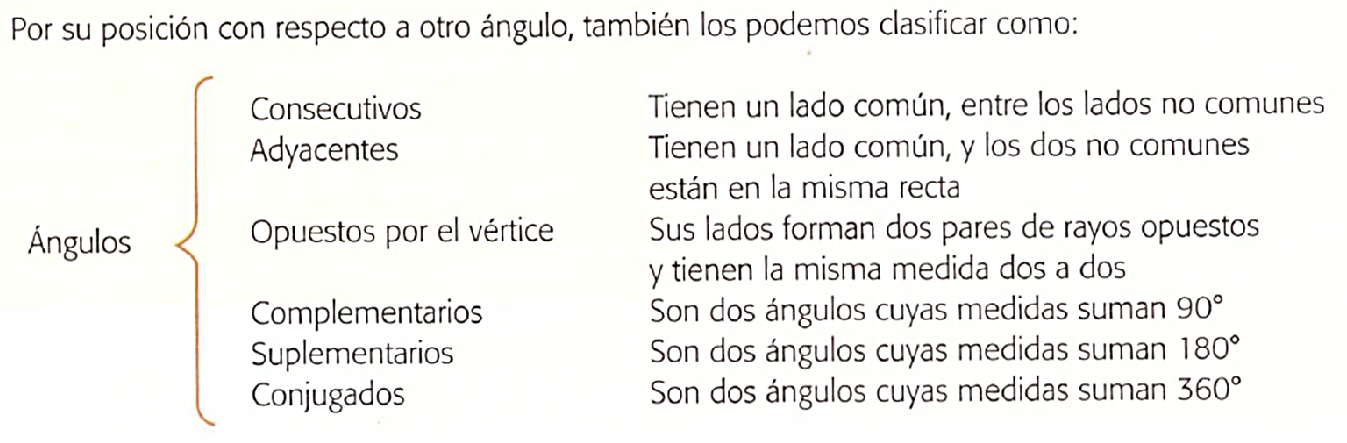 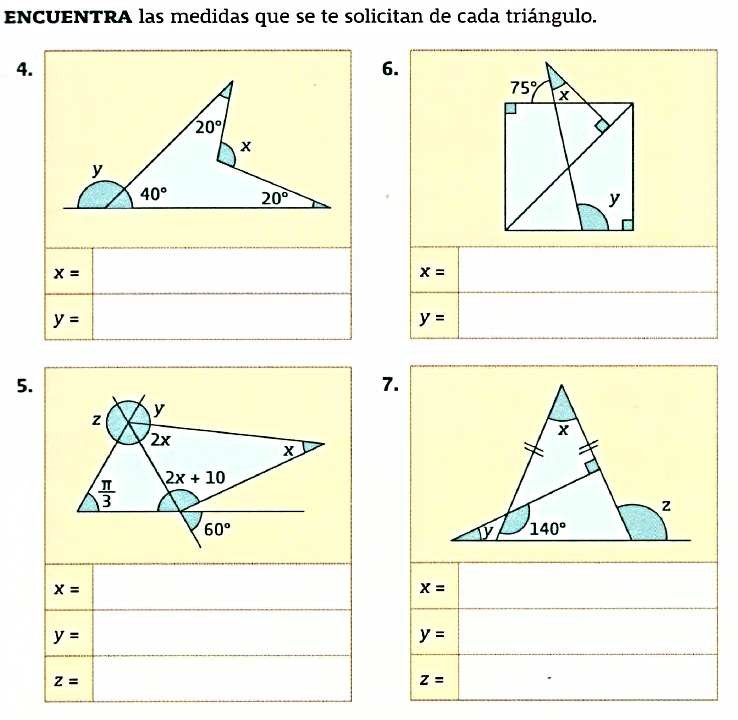 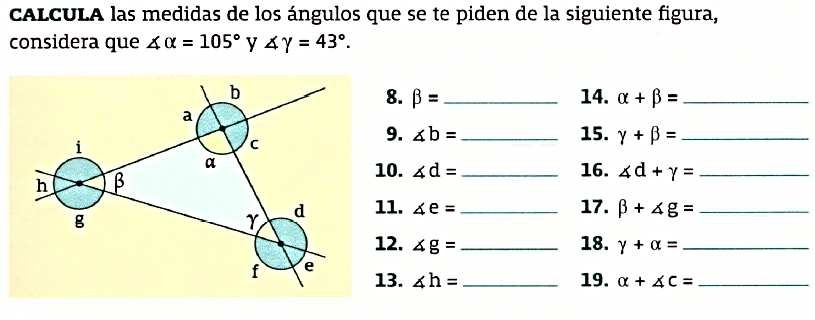 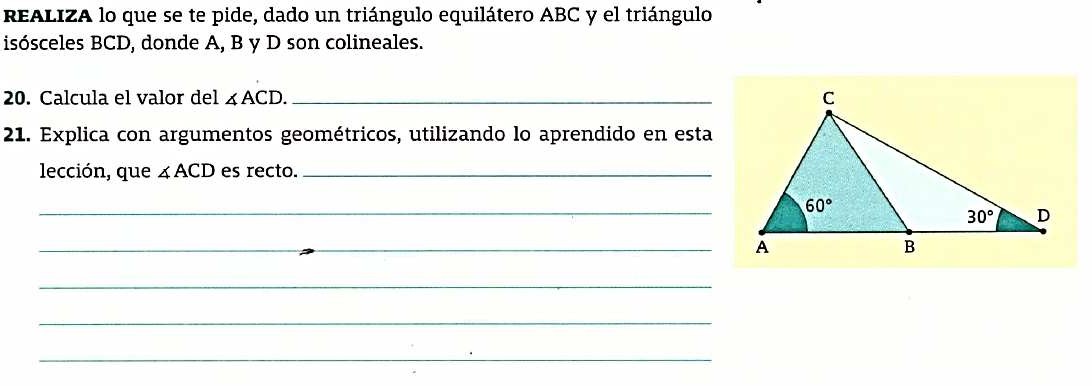 